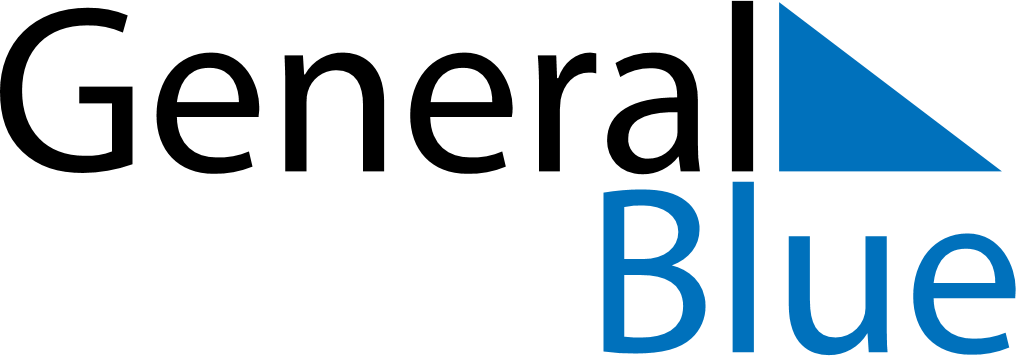 June 2027June 2027June 2027June 2027FinlandFinlandFinlandSundayMondayTuesdayWednesdayThursdayFridayFridaySaturday12344567891011111213141516171818192021222324252526Midsummer EveMidsummer EveMidsummer Day27282930